Independent Schools Monitoring Panel – Terms of Reference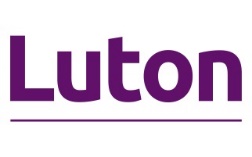 (Updated November 2023)Frequency	ISMP meets termly.  Purpose: 	to share information and intelligence about independent schools and alternative providers particularly in reference to safeguarding and recent inspection reports. Identify any issues emerging from independent schools and APs.Outcomes:	shared intelligence; note of concern to DfE for inde schools if required; intervention with APs if required; comms with schools re APs if requiredMembers:Head of Standards & Effectiveness in Education (Chair (Caroline Dawes))School Improvement Adviser – SEND (Natasha Jones) Safeguarding in Education Manager – (Ella Sealey)Prevent Officer – (Sarah Pinnock)Head of Admissions – (Debbie Craig)Principal Education Welfare Officer (Julia Jack)Head of Inclusion Service – (Jo Summers)SENAT Team Manager – (Lisa Ellis)Behaviour Inclusion Support Service Manager (Steve Porter) Alternative Provision Safeguarding Lead (Martin Watson)  Senior Teaching & Learning Consultant / Assessment Manager (when relevant) (Clare Hodgson) Independent Schools:Active SupportAl-Hikmah Boys’ School (Bury Park Educational Institute)Al-Hikmah Girls’ School (Bury Park Educational Institute)Jamiatul Uloom Al-IslamiaKing's House SchoolMehria SchoolOakwood Primary SchoolAlternative Providers:
(List of approved providers)Out of Borough Independent Special Schools (by exception):(All independent special schools with Luton children on roll)